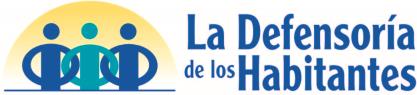                       02 de Julio de 2019Temas:Sobre los 18 puntos mesas de negociación.